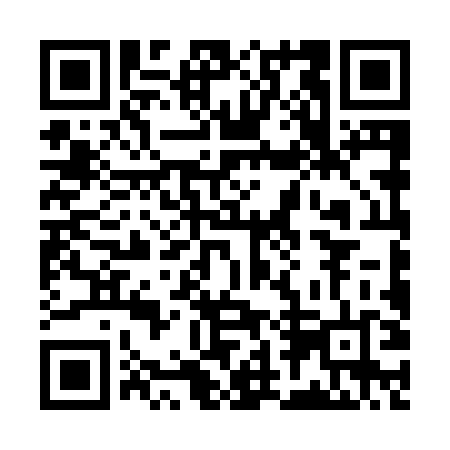 Ramadan times for Amiele, CongoMon 11 Mar 2024 - Wed 10 Apr 2024High Latitude Method: NonePrayer Calculation Method: Muslim World LeagueAsar Calculation Method: ShafiPrayer times provided by https://www.salahtimes.comDateDayFajrSuhurSunriseDhuhrAsrIftarMaghribIsha11Mon4:554:556:0412:073:106:116:117:1612Tue4:554:556:0312:073:096:116:117:1613Wed4:544:546:0312:073:086:106:107:1514Thu4:544:546:0312:073:076:106:107:1515Fri4:544:546:0312:063:076:106:107:1516Sat4:544:546:0212:063:076:096:097:1417Sun4:544:546:0212:063:086:096:097:1418Mon4:534:536:0212:053:086:096:097:1319Tue4:534:536:0212:053:096:086:087:1320Wed4:534:536:0212:053:096:086:087:1321Thu4:534:536:0112:053:096:086:087:1222Fri4:524:526:0112:043:106:076:077:1223Sat4:524:526:0112:043:106:076:077:1224Sun4:524:526:0112:043:106:076:077:1125Mon4:524:526:0012:033:116:066:067:1126Tue4:514:516:0012:033:116:066:067:1127Wed4:514:516:0012:033:116:066:067:1028Thu4:514:516:0012:023:126:056:057:1029Fri4:514:515:5912:023:126:056:057:1030Sat4:504:505:5912:023:126:046:047:0931Sun4:504:505:5912:023:126:046:047:091Mon4:504:505:5912:013:126:046:047:092Tue4:494:495:5812:013:136:036:037:083Wed4:494:495:5812:013:136:036:037:084Thu4:494:495:5812:003:136:036:037:085Fri4:494:495:5812:003:136:026:027:076Sat4:484:485:5712:003:136:026:027:077Sun4:484:485:5711:593:146:026:027:078Mon4:484:485:5711:593:146:016:017:079Tue4:474:475:5711:593:146:016:017:0610Wed4:474:475:5711:593:146:016:017:06